第十七届全国大学生结构设计竞赛分区赛（安徽）暨第七届安徽省大学生结构设计竞赛校内选拔赛报名回执表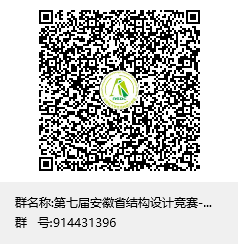 参赛队伍名称人员信息姓名性别电话邮箱专业班级学号队长参赛小组成员参赛小组成员参赛小组成员参赛小组成员